Graella de mesura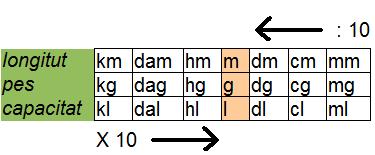 11kilòmetre (km)kilòmetre (km)kilòmetre (km)100010001000metres (m)metres (m)metres (m)11kilogram (kg)kilogram (kg)kilogram (kg)100010001000grams (g)grams (g)grams (g)11kilolitre (kl)kilolitre (kl)kilolitre (kl)100010001000litres (l)litres (l)litres (l)1metres (m)metres (m)10decímetres (dm) deudecímetres (dm) deu100centímetres (cm) centcentímetres (cm) cent1000mil·límetres (mm) mil1grams (g)grams (g)10decigrams (dg) deudecigrams (dg) deu100centigrams (cg) centcentigrams (cg) cent1000mil·ligrams (mg) mil1litres (l)litres (l)10decilitres (dl) deudecilitres (dl) deu100centilitres (cl) centcentilitres (cl) cent1000mil·lilitres (ml) mil